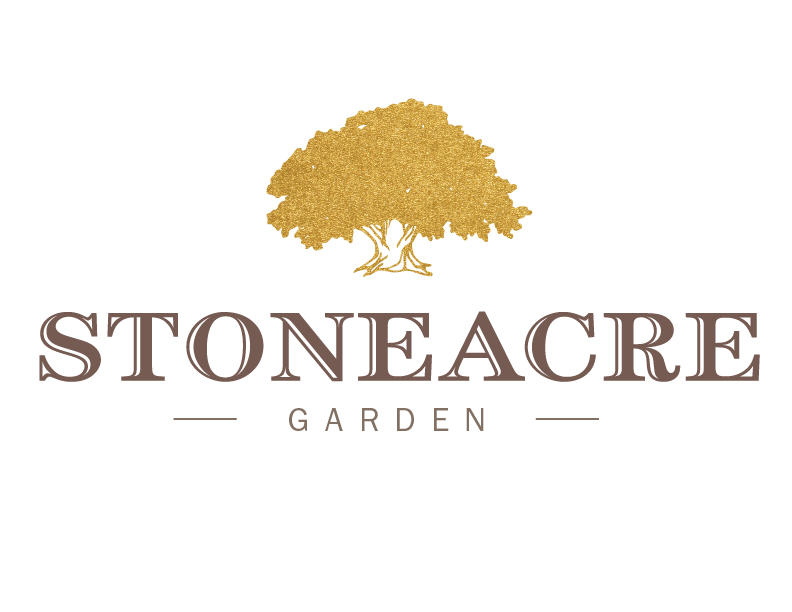 PSNC / Chinese Tea House Lunch(Includes a non-alcoholic beverage and small dessert)Lunch EntreeGuest’s Choice of One Avocado Toast | Heirloom Tomatoes | Jalapeno | Radish | Mixed GreensKale Caesar | Miso Dressing | Lemon | Parmesan | Grilled Chicken Tuna Poke Bowl | Edamame | Sesame | RadishSeasonal Vegetable Quiche | Market GreensStoneacre BLT | Heirloom Tomato | Aioli | BaconCroque Monsieur | Ham | Gruyere | Parmesan